Revisit Electrolyte Chemistry of Hard Carbon in Ether for Na StorageJun Pan1,2, Yi-yang Sun2, Yehao Yan3, Lei Feng1, Yifan Zhang2, Aming Lin2, Fuqiang Huang2,4*, Jian Yang1* 1 Key Laboratory of Colloid and Interface Chemistry Ministry of Education School of Chemistry and Chemical Engineering, Shandong University, Jinan 250100, China.2 State Key Laboratory of High Performance Ceramics and Superfine Microstructure, Shanghai Institute of Ceramics, Chinese Academy of Science, Shanghai 200050, China3 Department of Public Health, Jining Medical University, Jining 272013, China4 State Key Laboratory of Rare Earth Materials Chemistry and Applications, College of Chemistry and Molecular Engineering, Peking University, Beijing 100871, ChinaCorrespondence and requests for materials should be addressed to F.Q.H. (email: huangfq@mail.sic.ac.cn); J.Y. (email: yangjian@sdu.edu.cn).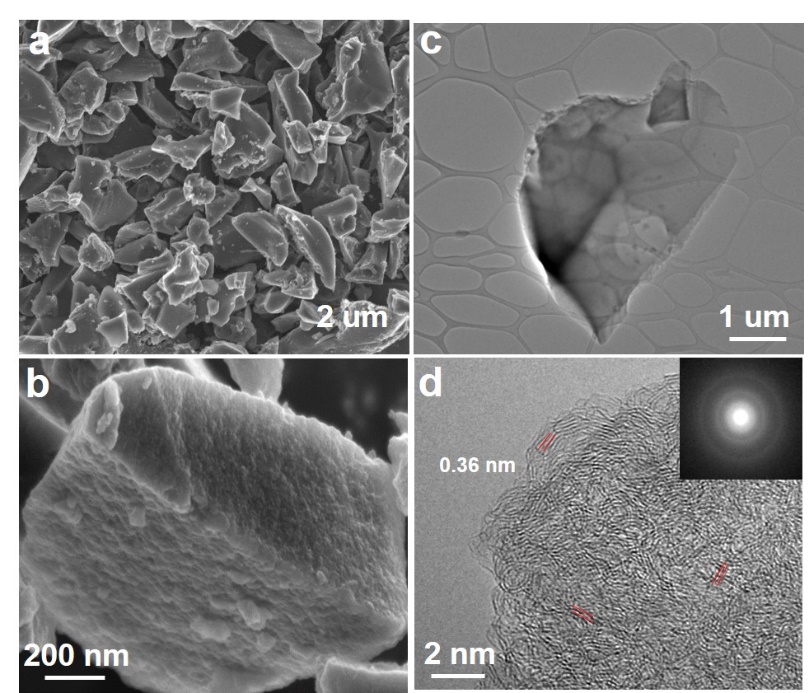 Figure S1. Morphology of hard carbon. (a, b) FESEM images, (c) TEM image, (d) HRTEM image.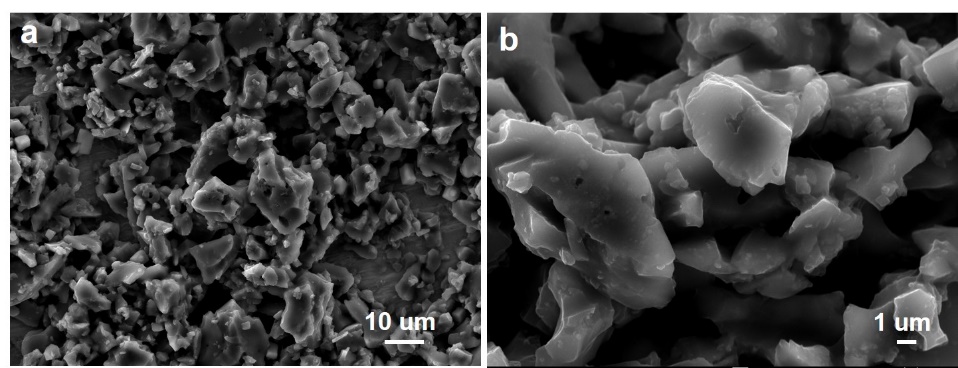 Figure S2. (a, b) Ex-situ FESEM of hard carbon after 3500 cycles in DGM. 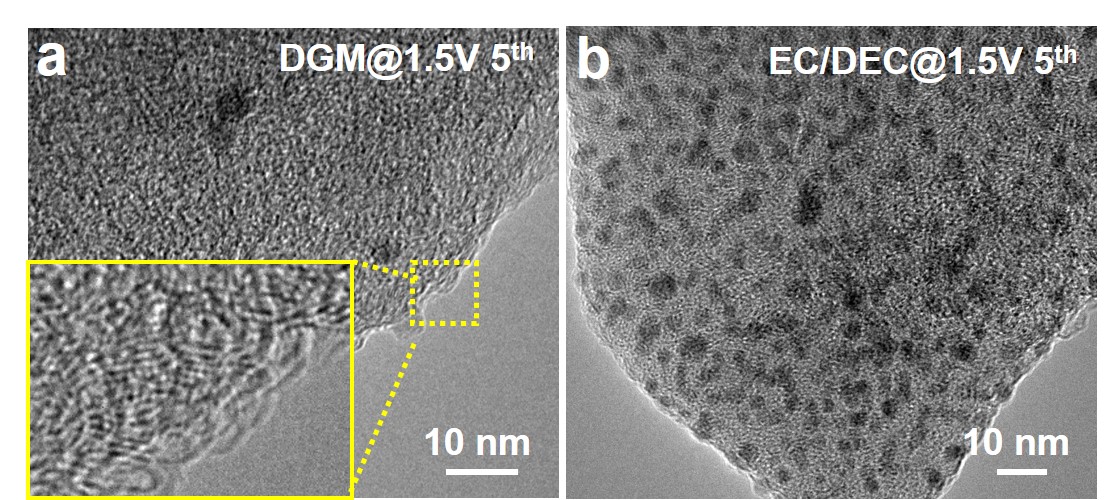 Figure S3. HRTEM images of hard carbon in DGM (a) and EC/DEC (b) at C1.5 V for the fifth cycle. 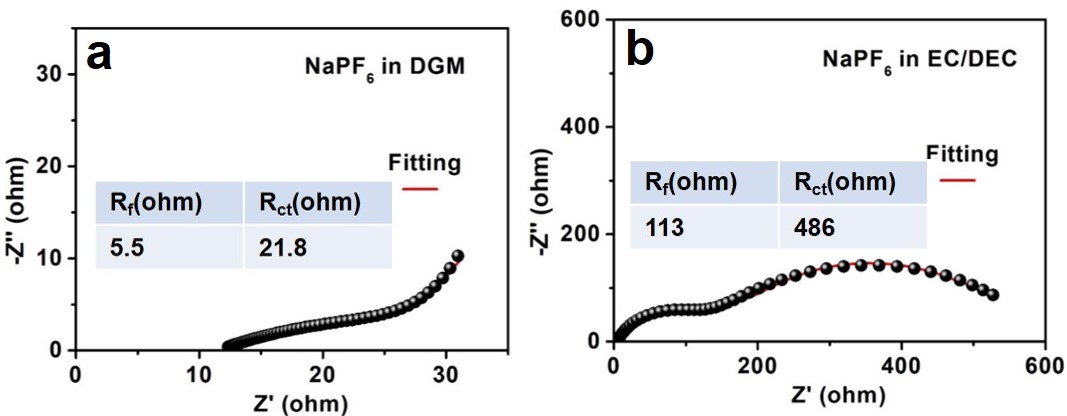 Figure S4. EIS spectra of hard carbon in DGM (a) and EC/DEC (b) at C1.5 V for the fifth cycle. 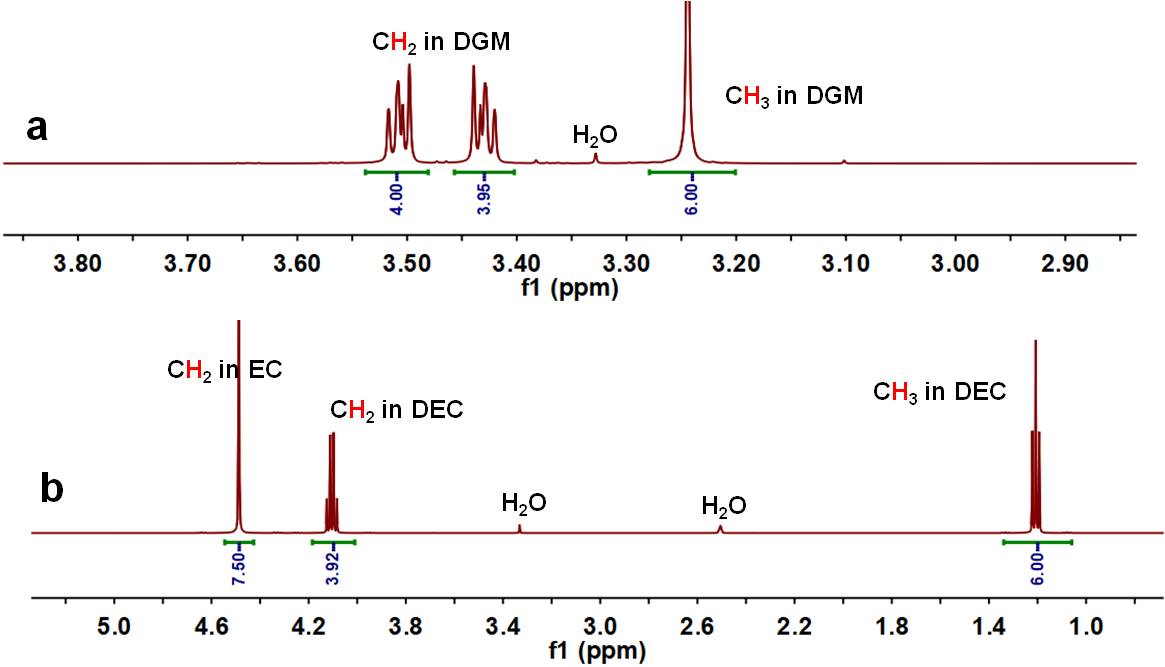 Figure S5. 1H NMR of pure electrolytes. (a) NaPF6 in DGM. (b) NaPF6 in EC/DEC.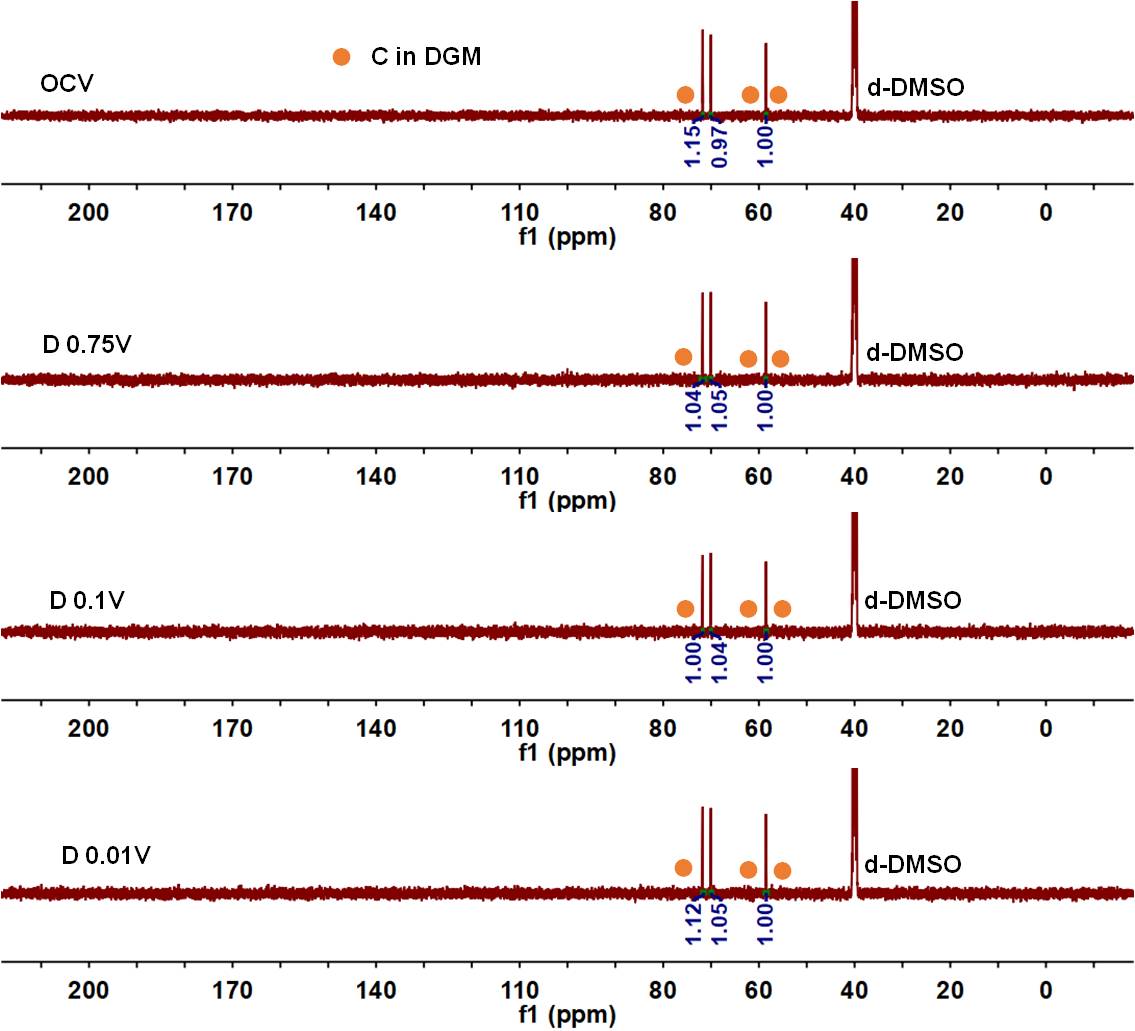 Figure S6. 13C NMR of NaPF6 in DGM. 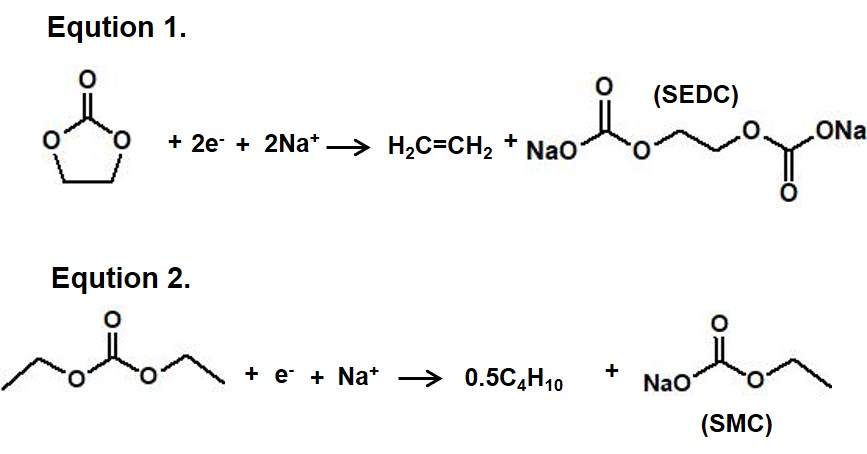 Figure S7. Equtions of EC and DEC reacted with Na+ during discharge process. 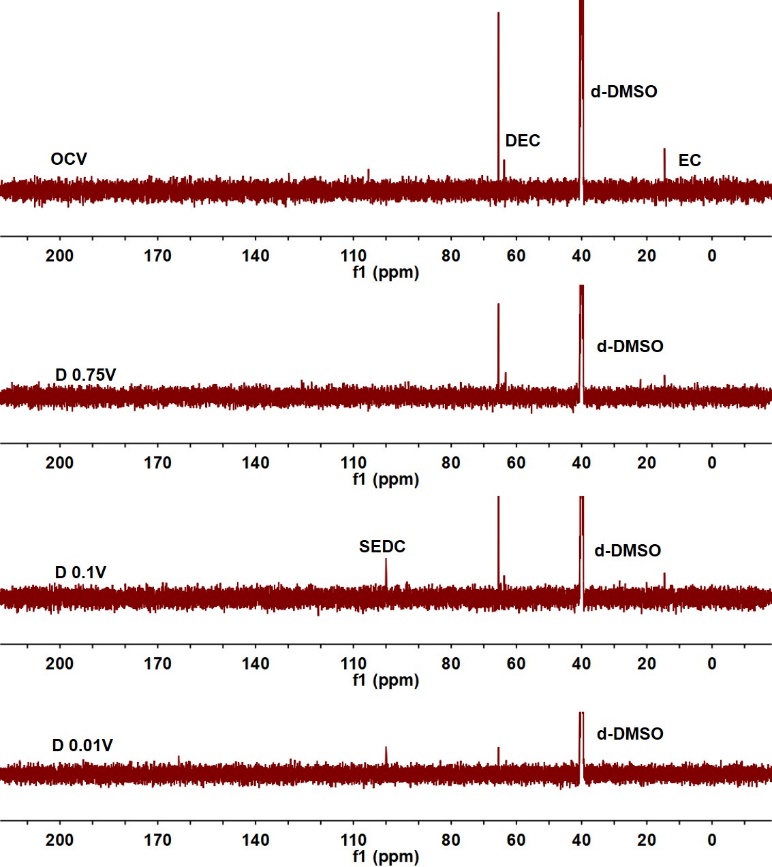 Figure S8. 13C NMR of NaPF6 in EC/DEC. 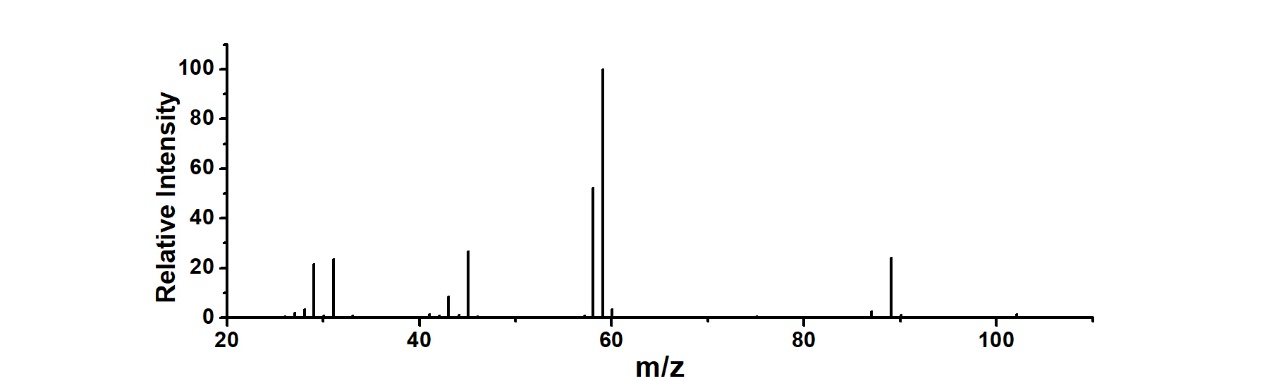 Figure S9. Standard spectrum of MS of DGM in chloroform.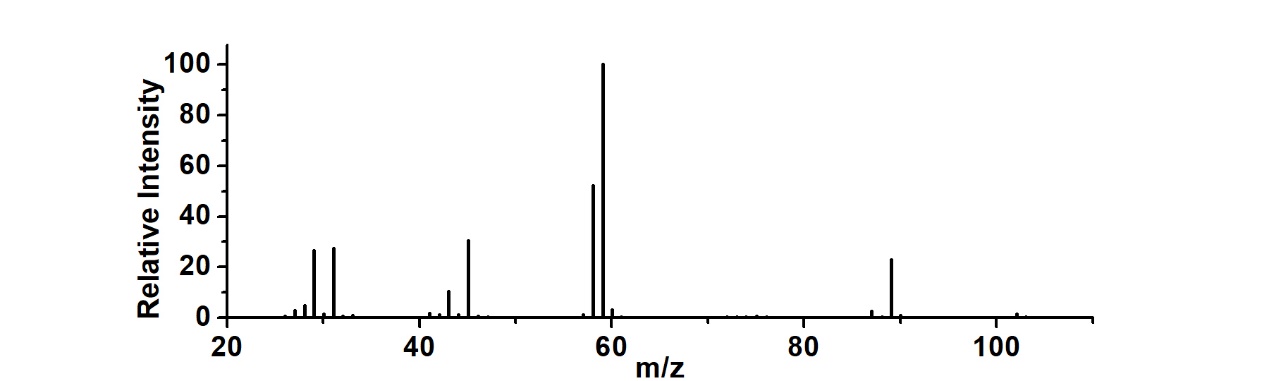 Figure S10. MS of NaPF6 in DGM discharged to 0.01 V for the third cycle.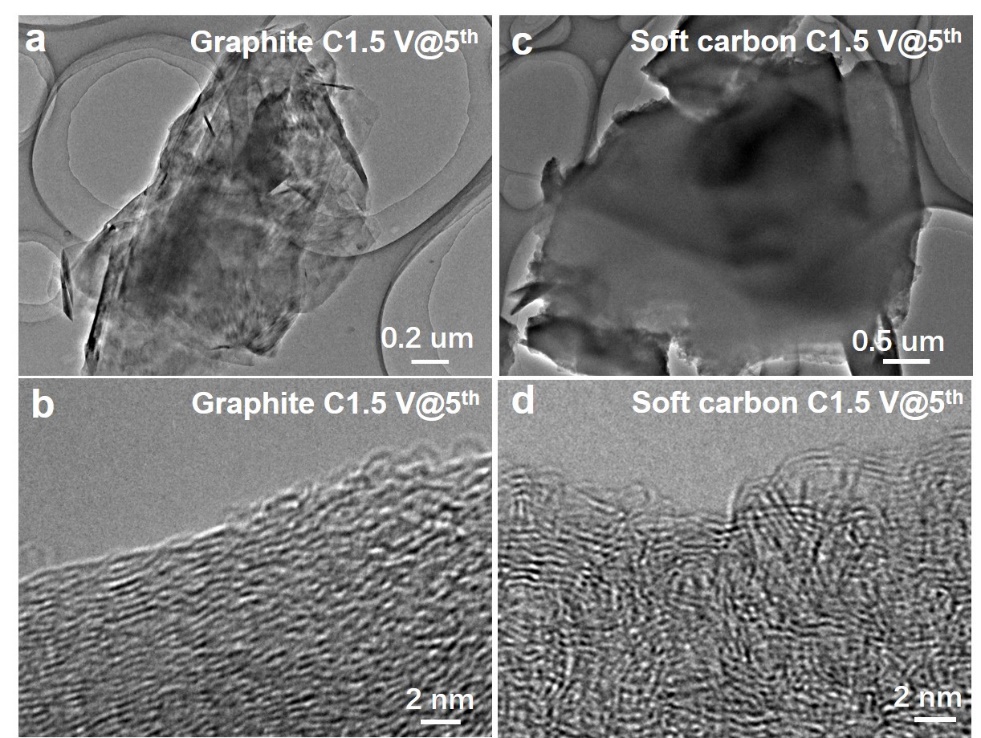 Figure S11. TEM and HRTEM images of carbon materials at C 1.5 V@5th in DGM. (a,b) Graphite. (c,d) Soft carbon..Table S1. The sodium-storage properties of reported hard carbon anodes.References1. Dou, X. W. et al. Impact of the acid treatment on lignocellulosic biomass hard carbon for sodium-ion battery Anodes. ChemSusChem 11, 3276-3285 (2018).2. Cao, L. Y. et al. Rape seed shuck derived-lamellar hard carbon as anodes for sodium-ion batteries. J. Alloys Compd. 695, 632-637 (2017).3. Xiang, J. Y., Lv, W. M., Mu, C. P., Zhao, J. & Wang, B. C. Activated hard carbon from orange peel for lithium/sodium ion battery anode with long cycle life. J. Alloys Compd. 701, 870-874 (2017).4. Xiao, L. F. et al. Hard carbon nanoparticles as high-capacity, high-stability anodic materials for Na-ion batteries. Nano Energy 19, 279-288 (2016).5. Zhang, N. et al. High capacity hard carbon derived from lotus stem as anode for sodium ion Batteries, J. Power Sources 378, 331-337 (2018).6. Li, W. B. et al. Controlled synthesis of macroscopic three-dimensional hollow reticulate hard carbon as long-life anode materials for Na-ion batteries. J. Alloys Compd. 716, 210-219 (2017).7. Wang, P., Fan, L. P., Yan, L. & Shi, Z. Q. Low-cost water caltrop shell-derived hard carbons with high initial coulombic efficiency for sodium-ion battery anodes. J. Alloys Compd. 775, 1028-1035 (2019).8. Zhang, Y. J. et al. Honeycomb-like hard carbon derived from pine pollen as high-performance anode material for sodium-ion batteries. ACS Appl. Mater. Interfaces 10, 42796-42803 (2018).9. Zhu, Z. Y. et al. Expanded biomass-derived hard carbon with ultrastable performance in sodium-ion batteries. J. Mater. Chem. A 6, 1513-1522 (2018).10. Wang, K. et al. Sodium storage in hard carbon with curved graphene platelets as the basic structural units. J. Mater. Chem. A 7, 3327-3335 (2019).11. Patra, J. et al. Moderately concentrated electrolyte improves solid-electrolyte interphase and sodium storage performance of hard carbon. Energy Storage Mater. 16, 146-154 (2019).12. Liu, X. W. et al. High capacity and cycle-stable hard carbon anode for nonflammable sodium-ion batteries. ACS Appl. Mater. Interfaces 10, 38141-38150 (2018).13. He, Y. W., Bai, P. X., Gao, S. Y. & Xu, Y. H. Marriage of an ether-based electrolyte with hard carbon anodes creates superior sodium-ion batteries with high mass loading. ACS Appl. Mater. Interfaces 10, 41380-41388 (2018).14. Bai, P. X. et al. Long cycle life and high rate sodium-ion chemistry for hard carbon anodes. Energy Storage Mater. 13, 274-282 (2018).15. Zhao, X., Ding, Y., Xu, Q., Liu, & Y. Shen, H. Low-temperature growth of hard carbon with graphite crystal for sodium-ion storage with high initial coulombic efficiency: a general method. Adv. Energy Mater. 9, 1803648 (2019).16. Yi, Z. F. et al. Mechanism of Na-ion storage in hard carbon anodes revealed by heteroatom doping. Adv. Energy Mater. 7, 1602894 (2017).17. Li, Y. et al. Insights into the Na+ storage mechanism of phosphorus-functionalized hard carbon as ultrahigh capacity anodes. Adv. Energy Mater. 8, 1702781 (2018).18. Li, Z. F. et al. Defective hard carbon anode for Na-ion batteries. Chem. Mater. 30, 4536-4542 (2018).19. Chen, Y. X., Li, J., Lai, Y. Q., Li, J. M. & Zhang, Z. A. Tailoring graphitic nanostructures in hard carbons as anode materials achieving efficient and ultrafast sodium storage. J Mater Sci 53, 10313-10326 (2018).Hard carbon anodeCapacity[mA h g-1]Cycle lifeCycle lifeCapacity retention [%]Ref.LHC_opc205 at 0.2 A g-1205 at 0.2 A g-15001001RSS-700143 at 0.1 A g-1143 at 0.1 A g-1200722OPDHC-A210 at 2.0 A g-1210 at 2.0 A g-13000993HCNPs207 at 0.05 A g-1207 at 0.05 A g-1500774LS1400330 at 0.1 A g-1330 at 0.1 A g-145091.65RPC-600135 at 0.1A g-1135 at 0.1A g-11000906LJ-1300288 at 0.1 A g-1288 at 0.1 A g-120091.87CPP203 at 0.1 A g-1203 at 0.1 A g-1200988CP131.5 at 0.5 A g-1131.5 at 0.5 A g-150089.89SGHC-1000136 at 1 A g-1136 at 1 A g-110008610HC180 at 0.1 A g-1180 at 0.1 A g-15009511HC70 at 0.2 A g-170 at 0.2 A g-115008412HC196 at 1 A g-1196 at 1 A g-120009013HC200 at 0.5 A g-1200 at 0.5 A g-1100010014CEM-G-8h140 at 0.5 A g-1140 at 0.5 A g-120009815S-HC323 at 0.02 A g-1323 at 0.02 A g-12009816HC-P15386 at 0.02 A g-1386 at 0.02 A g-110098.217MV-HC150 at 0.2 A g-1150 at 0.2 A g-111008518CNB128 at 0.5 A g-1128 at 0.5 A g-110006819Hard carbon224.4 at 1.0 A g-1224.4 at 1.0 A g-1350088Ours